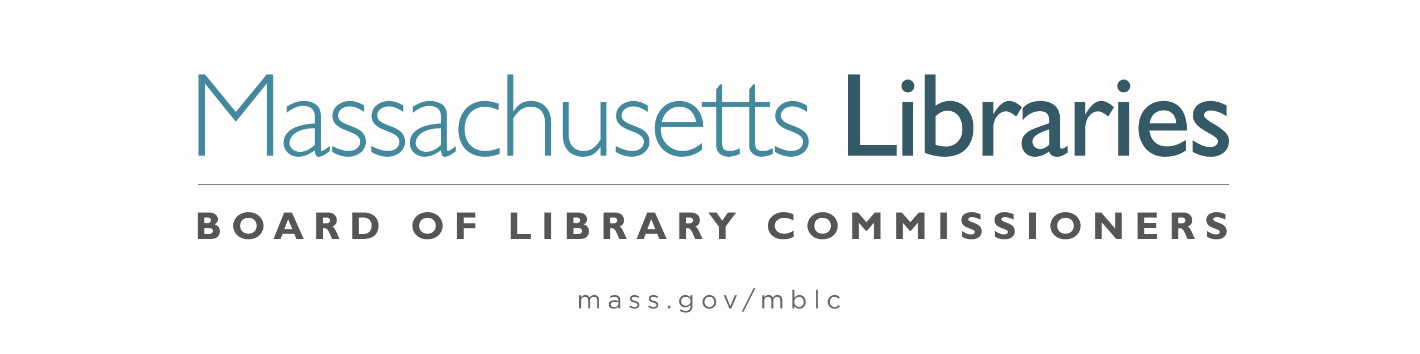 Welcome.  Thank you for attending this meeting of the Massachusetts Board of Library Commissioners.  Please remember that as part of the meeting agenda there is a time at the end of the meeting for public comment.  Should you wish to address the Board during a particular item, please wait to be recognized by the chair.Note: Agenda may include items not reasonably expected 48 hours before the meeting.Thursday, March 7, 2024  10:00 A.M./ Refreshments 9:30 A.M. MBLC Offices, BostonAgenda- Regular Monthly MeetingCall to orderWelcomeRoll Call of CommissionersSpeaker:	Debby Conrad, Chair	                     Approval of Minutes- February 1, 2024 Minutes (ACTION)		 Speaker:	Debby Conrad, ChairChair’s Report							 Speaker:	Debby Conrad, Chair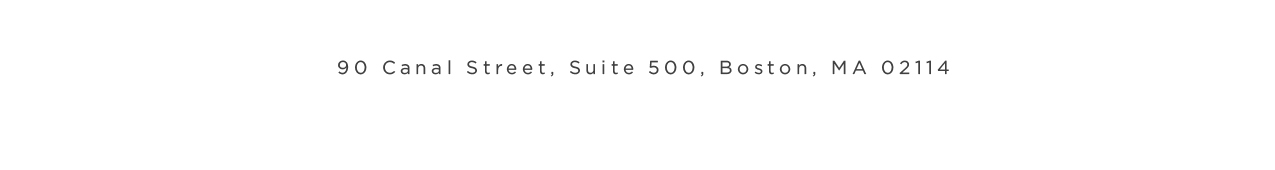 Commissioner Reports					 Speaker:	Debby Conrad, ChairDirector’s Report						 Speaker:	James M. Lonergan, Director Legislative ReportSpeaker:	Rob Favini, Government LiaisonReport from Director Search CommitteeSpeaker:	Vicky Biancolo, Search Committee ChairConsideration of approval of appointment to the Statewide PR Committee (ACTION)Speaker:	Celeste Bruno, Communications Director Consideration of approval for Social Media Policy and Terms of Use Policy (ACTION)Speaker:	June Thammasnong, Communications Specialist Consideration of approval of the FY2025 Plan of Service and Program and Budget for the Library for the Commonwealth (LFC) and Monthly Report (ACTION) Speaker:	Angela Veizaga, Director of Strategic Partnerships       			Boston Public Library (BPL)Report from Massachusetts Library System (MLS)Speaker:	Sarah Sogigian, Executive Director 	 		Massachusetts Library System (MLS)Public Comment						Old Business 	Adjournment 		Debby Conrad, ChairZoom Meeting Informationhttps://us02web.zoom.us/j/83388777853?pwd=YWV2YjVLZGNIY1JFV1JMM3dab3U2QT09Meeting ID: 833 8877 7853/Passcode: MarchDial in number: (646) 558-8656/ Meeting ID: 833 8877 7853